כבוד הבריותקריאת כיוון:יחידה זו פותחת את העיסוק שלנו בנושא הכבוד, והיחידה תעסוק באופן רחב בחובה שלנו לכבד את הסובבים אותנו. ביחידות ההמשך נעסוק באופן נקודתי בכבוד שיש להפגין כלפי החברים, ההורים, המורים ועוד. טקסט מרכזי:"אֵיזֶהוּ מְכֻבָּד? – הַמְּכַבֵּד אֶת הַבְּרִיּוֹת".(מסכת אבות, פרק ד', משנה א)קריאה יחפה:מה אתם הייתם משיבים על השאלה של המשנה במסכת אבות: איזהו מכובד? *למורה:כדאי להביא לתלמידים בתחילה רק את חציו הראשון של המשפט ממסכת אבות, ולבקש מהם להשיב על שאלה זו בכוחות עצמם. מה פירוש המילה "בריות"? מי נכלל בהגדרה זו?אילו מעשים לדעתכם נכללים בהגדרה: "המכבד את הבריות"? במדינת ישראל קיים חוק יסוד הנקרא: "חוק כבוד האדם וחירותו".  ערכו רשימה של מעשים שיש לעשות ומעשים שיש להימנע מהם, שלדעתכם צריכים להופיע תחת כותרת החוק הזה. עיינו בחוק ובדקו אילו כללים שציינתם אתם מופיעים ואילו לא: https://main.knesset.gov.il/Activity/Legislation/Documents/yesod3.pdfריבוי קולות:אחד השירים המפורסמים שליוו לאורך שנים את המחזמר: "קזבלן" הוא השיר: "כבוד".האזינו לשיר וקראו את מילותיו:https://www.youtube.com/watch?v=ykekBqmGHrchttps://shironet.mako.co.il/artist?type=lyrics&lang=1&prfid=465&wrkid=1703המשנה ומסכת אבות מציגים שתי עמדות הפוכות ביחס שבין האדם – הכבוד – הסובבים אותנו. איזו מהתרשימים שלפניכם משקף את העמדה של המשנה ואיזה משקף את העמדה של השיר: "כבוד"? האם לדעתכם אפשר לכבד אדם שלא "דורש" שיכבדו אותו? מדוע? מה דעתכם על אדם שכל הזמן דורש שיכבדו אותו? האם הוא מכובד בעיניכם? מדוע? איזו דרך בעיניכם טובה יותר, זו שעולה מדברי המשנה או זו שעולה מהשיר, או שאולי הדרך הנכונה היא זו שמשלבת בין השתיים.חשבו על דוגמאות מחייכם שיכולות להיות דוגמה לעמדה שלכם. השמירה על כבודו של האחר היא ערך לא רק במסורת היהודית, אלא גם בתרבויות רבות אחרות, ובכלל זה התרבות המערבית.קראו את המשפט הבא שנמסר משמו של דיוגנס – פילוסוף יווני שחי לפני למעלה מאלפיים ושלוש מאות שנה, (412 לפנה"ס -323 לפנה"ס) כארבע מאות שנה לפי תקופה המשנה): 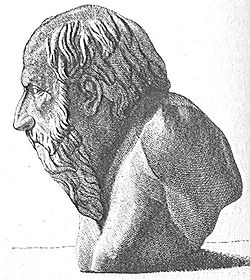 "כשאתה מכבד את חברך – אתה מוסיף כבוד לעצמך".לאיזה מהעמדות קרובים דבריו של דיוגנס – המשנה או השיר? רלוונטיות:בחרו אישה או איש, ילדה או ילד שאתם רוצים להקפיד לכבד באופן מיוחד בשבוע הקרוב. חזרו אל ה"קריאה היחפה" ואל ההצעות השונות שהצעתם שם בנוגע לכבוד שיש להפגין לאדם אחר, ובחרו שלושה מעשים לפחות שאותם תעשו בשבוע הקרוב בכדי לכבד את אותה אישה או את אותו איש. תוספתא:כדאי להפנות את תשומת ליבם של התלמידים לכך שמשנה זו מצוטטת מתוך מסכת אבות, ולשוחח בקצרה על מסכת אבות וייחודה. יחידה שעוסקת בנושא זו תוכלו למצוא בתכנית שלנו על מסכת אבות, ביחידת המבוא: https://www.meitarim.org/images/avot/%D7%9E%D7%A1%D7%9B%D7%AA_%D7%90%D7%91%D7%95%D7%AA_%D7%A9%D7%95%D7%A9%D7%9C%D7%AA_%D7%9E%D7%A1%D7%99%D7%A8%D7%94.pdf